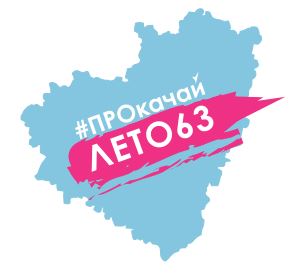              Режим работы  Онлайн-Смены  ГБОУ СОШ с.Камышлана 17.06.2020 годаВремяМероприятиеПри наличии возможностей Онлайн подключенияС использованием ЭОР9.00-9.05ПРИЁМ ДЕТЕЙ«Мы очень рады видеть Вас!»Онлайн-приветствие, перекличка,  СКАЙППерекличкав мессенджере ВК9.05-9.15Обсуждаем новости, планируем наш деньОнлайн подключение через ZOOM,  СКАЙП, мессенджерыИзучение информации размещённой в группе ВКhttps://vk.com/spsozvezdiekamyshlа9.15-9.30Утренняя зарядкаПриглашаем  вас на зарядку с педагогом доп. образования СП ДЮСШ «Фортуна» Афанасьевым Владимиром Николаевичем. Зал персональной конференции Zoom Владимира Афанасьева. Подключиться к конференции ZoomИдентификатор конференции: 371 221 7450Пароль: 301119609.00-10.00Завтрак по-домашнему10.00-10.50Полезные фильмы во время карантина.«Весь Тур де Ски 2020/лыжные гонки/. Триумфы Российских лыжников»https://www.youtube.com/watch?v=gQmKCNiiB_w
В этом видео собраны все 7 соревновательных дней лыжной многодневки Тур де Ски 2020. Вспомним как это было. Приятного просмотра!10.50-13.00Как это было…Кубок мира по лыжным гонкам, Осло, Холменколлен, 08.03.2020, мужчины, 50 км. Триумф Александра БольшуноваКубок мира по лыжным гонкам, Осло, Холменколлен, 08.03.2020, мужчины, 50 км. Триумф Александра Большунова. Приятного просмотра!https://www.youtube.com/watch?v=TYymRff63_s10.10-10.40Челлендж «Мы наследники Победы!»Размещение видеоматериалов в группе ВКhttps://vk.com/spsozvezdiekamyshlа10.40-11.40КИНОЗАЛ приглашает!!!https://yandex.ru/video/preview/?filmId=16942808273352368472&reqid=1591774373791334-303269920958991429600121-man2-5684&suggest_reqid=216839047141406012444165154920093&text=%D0%BA%D0%B8%D0%BD%D0%BE+%D0%B4%D0%BB%D1%8F+%D0%B4%D0%B5%D1%82%D0%B5%D0%B9+2019+%D0%B3%D0%BE%D0%B4%D0%B0+%D0%BD%D0%BE%D0%B2%D0%B8%D0%BD%D0%BA%D0%B811.40-12.20Делаем аппликации из природного материалаZoom-конференция,Онлайн-занятие12.20-12.40Физкультминутка12.40-13.00Делаем аппликации из природного материалаZoom-конференция,Онлайн-занятие13.00-14.00Обед-по домашнему14.00-15.00Челлендж «Мы наследники Победы!»Размещение видеоматериалов в группе ВКhttps://vk.com/spsozvezdiekamyshlа14.00-15.00Открытое онлайн-занятие на тему: «Общая физическая подготовка в лыжных гонках. Силовая подготовка.»Приглашаем вас на запланированную конференцию: Zoom.Зал персональной конференции Zoom Владимира Афанасьева. Подключиться к конференции ZoomИдентификатор конференции: 371 221 7450Пароль: 30111960Дополнительная информация:https://www.youtube.com/watch?v=Aylg4A_lBLAhttps://www.youtube.com/watch?v=21FohplRgCkhttps://www.youtube.com/watch?v=N4AyTKkpxXE1 раз в неделю Активности, направленные на профессиональное самоопределение обучающихся, знакомство с профессиональной средой.«Билет в будущее»«ПроеКТОриЯ»Как выбрать профессию, чтобы в будущем любить свою работу? Эти тесты помогут тебе определить твои способности.Просмотр видеокурсовОнлайн-экскурсии, профтестированние,  онлайн уроки на сайтах "ПРОЕКТория", "ПРОФвыбор";https://site.bilet.worldskills.ru/https://vk.com/proektoria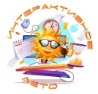 15-30 июня «Интерактивное лето»Видеовстречи  с ведущими фольклористами, этнографами и мастерами в аккаунте «ФДБ» в Инстаграммhttps://vk.com/club195527362https://vk.com/berestechkosamarahttps://instagram.com/berestogram15-30 июня «Интерактивное лето»Фотовыставка по итогам межрегионального детско-юношеского фотоконкурса «Юность Самары – 2020»https://vk.com/club195527362https://vk.com/smr_photoschoolhttp://pioner-samara.ru17 июня «Интерактивное лето»Мастер-класс «Плетем браслет ФЕНЕЧКУ из ниток»https://vk.com/club195527362https://vk.com/club75619280В теч. месяцаВидео-челлендж #КрутоДомаЛетомПоделитесь  фотографиями как вы проводите летние каникулы, чем занимаете себя в свободное время. Отправь  через  WhatsApp ( 89276003822),  и все увидят в  официальных группах ГБОУ СОШ с.Камышла:https://ok.ru/gbousosh.skamyshla -Одноклассникиhttps://www.instagram.com/gbou_sosh_s.kamishla/ -Инстаграмhttps://vk.com/club110634683 - ВКонтактеВ теч. дняТворческая мастерская « Рисуй с нами» https://рисуйснами.рф/vneurochkaВ теч. дня«Смотрим кино всей  семьей»В коллекции портала «Культура.РФ» — более 100 отечественных кинолент. Здесь собраны картины из рейтингов «Сотня лучших фильмов для школьников» и «Сотня лучших отечественных мультфильмов», а также обладатели премии Американской киноакадемии «Оскар».https://www.culture.ru/s/kulturnyj-kod/kinematograf/#1https://www.culture.ru/s/kulturnyj-kod/kinematograf/#2https://www.culture.ru/s/kulturnyj-kod/kinematograf/#31 раз в неделю«Веселые каникулы»Российские музеи, театры, информация о детском радио, онлайн-сервисы и приложения для занятий спортом, зрительные иллюзии от МГУ им. М.В. Ломоносова, космическая среда РОСКОСМОСА и многое –многое другоеhttps://edu.gov.ru/distanceПо плану Участие во Всероссийском конкурсе «Большая перемена»Кураторы проектаhttp://bolshayaperemena.online/?utm_source=region&utm_medium=site&utm_campaign=samara